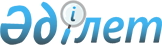 Ғарыш қызметі саласындағы тексеру парағын бекіту туралыҚазақстан Республикасы Инвестициялар және даму министрінің 2015 жылғы 22 желтоқсандағы № 1218 және Қазақстан Республикасы Ұлттық экономика министрінің 2015 жылғы 28 желтоқсандағы № 810 бірлескен бұйрығы. Қазақстан Республикасының Әділет министрлігінде 2015 жылы 31 желтоқсанда № 12760 болып тіркелді.
      Қазақстан Республикасының 2015 жылғы 29 қазандағы Кәсіпкерлік кодексінің 143-бабының 1-тармағына сәйкес, БҰЙЫРАМЫЗ:
      1. Осы бірлескен бұйрыққа қосымшаға сәйкес ғарыш қызметi саласындағы тексеру парағы бекiтiлсiн.
      2. "Ғарыш қызметі саласындағы тексеру парағының нысанын бекіту туралы" Қазақстан Республикасы Инвестициялар және даму министрінің 2015 жылғы 17 тамыздағы № 858 және Қазақстан Республикасы Ұлттық экономика министрінің 2015 жылғы 4 қыркүйектегі № 631 бірлескен бұйрығының (Нормативтік құқықтық актілерді мемлекеттік тіркеу тізілімінде № 12143 болып тіркелген, "Әділет" ақпараттық-құқықтық жүйесінде 2015 жылғы 20 қазанда жарияланған) күші жойылды деп танылсын.
      3. Қазақстан Республикасы Инвестициялар және даму министрлігінің Аэроғарыш комитеті (Т.А. Мұсабаев):
      1) осы бірлескен бұйрықтың Қазақстан Республикасының Әділет министрлігінде мемлекеттiк тiркелуiн;
      2) осы бірлескен бұйрық Қазақстан Республикасының Әділет министрлігінде мемлекеттік тіркелгеннен кейін күнтізбелік он күн ішінде мерзімді баспа басылымдарында және "Әділет" ақпараттық-құқықтық жүйесінде, сондай-ақ Қазақстан Республикасы нормативтік құқықтық актілерінің эталондық бақылау банкіне енгізу үшін Республикалық құқықтық ақпарат орталығына ресми жариялауға оның көшірмелерін баспа және электрондық түрде жіберуді;
      3) осы бірлескен бұйрықтың Қазақстан Республикасы Инвестициялар және даму министрлігінің интернет-ресурсында және мемлекеттік органдардың интранет-порталында орналасуын;
      4) осы бірлескен бұйрық Қазақстан Республикасының Әділет министрлігінде мемлекеттік тіркелгеннен кейін он жұмыс күні ішінде Қазақстан Республикасы Инвестициялар және даму министрлігінің Заң департаментіне осы бірлескен бұйрықтың 3-тармағындағы 1), 2) және 3) тармақшаларында көзделген іс-шаралардың орындалуы туралы мәліметтер ұсынылуын қамтамасыз етсін.
      4. Осы бірлескен бұйрықтың орындалуын бақылау жетекшілік ететін Қазақстан Республикасының Инвестициялар және даму вице-министріне жүктелсiн.
      5. Осы бірлескен бұйрық оның алғашқы ресми жарияланған күнiнен кейін күнтiзбелiк он күн өткен соң қолданысқа енгiзiледi.
      "КЕЛІСІЛГЕН"   
      Қазақстан Республикасы   
      Бас прокуратурасының Құқықтық   
      статистика және арнайы есепке алу   
      жөніндегі комитетінің төрағасы   
      _____________________ С. Айтпаева   
      2015 жылғы 30 желтоқсан Тексеру парағы
      Ескерту. Тексеру парағы жаңа редакцияда – ҚР Цифрлық даму, инновациялар және аэроғарыш өнеркәсібі министрінің 29.11.2022 № 472/НҚ және ҚР Ұлттық экономика министрінің м.а. 30.11.2022 № 104 (01.01.2023 бастап қолданысқа енгізіледі) бірлескен бұйрығымен.
      _______ғарыш қызметі _______________________ саласында/аясында Қазақстан Республикасы Кәсіпкерлік Кодексінің 138-бабына сәйкес 
      _______________________________________________________________ қатысты 
      Бақылау субъектілерінің (объектілерінің) біртекті тобының атауы 
      Тексеруді/ профилактикалық бақылауды тағайындаған мемлекеттік орган ___________
      __________________________________________________________________________
      Бақылау субъектісіне (объектісіне) бару арқылы тексеруді/ 
      профилактикалық бақылауды тағайындау туралы акт
      __________________________________________________________________________
      №, күні 
      Бақылау субъектісінің (объектісінің) атауы_____________________________________
      __________________________________________________________________________
      Бақылау субъектісінің (объектісінің) (жеке сәйкестендіру нөмірі), бизнес-сәйкестендіру нөмірі ______________________________________________________________
      Орналасқан жерінің мекенжайы_______________________________________________      Лауазымды адам (-дар) __________________________________            _____________ 

      ауазымы                                     қолы 

      ________________________________________________________________________________

       тегі, аты, әкесінің аты (бар болған жағдайда) 

      Бақылау субъектісінің басшысы ___________________________             ______________

      лауазымы                               қолы 

      ________________________________________________________________________________


      тегі, аты, әкесінің аты (бар болған жағдайда)
					© 2012. Қазақстан Республикасы Әділет министрлігінің «Қазақстан Республикасының Заңнама және құқықтық ақпарат институты» ШЖҚ РМК
				
Қазақстан РеспубликасыныңИнвестициялар және дамуминистрі_____________ Ә. Исекешев
Қазақстан РеспубликасыныңҰлттық экономикаминистрі____________ Е. ДосаевҚазақстан Республикасы
Инвестициялар және даму
министрінің 2015 жылғы
22 желтоқсандағы № 1218 және
Қазақстан Республикасы
Ұлттық экономика министрінің
2015 жылғы 28 желтоқсандағы
№ 810 бірлескен бұйрығына
қосымшаНысан
№
Талаптар тізбесі
Талаптарға сәйкес келеді
Талаптарға сәйкес келмейді
1
2
3
4
1
Тиісті салада кемінде үш жыл жұмыс өтілімен лицензияланатын қызмет түрінің бейіні бойынша жеке тұлғада (дара кәсіпкерде) жоғары білімінің болуы
2
Ұйым басшысында жоғары білімінің және басшы лауазымында кемінде үш жыл жұмыс өтілінің болуы
3
Заңды тұлғаның штатында тиісті салада кемінде үш жыл жұмыс өтілімен лицензияланатын қызмет түрінің бейіні бойынша жоғары білімі бар мамандар құрамының кемінде 10%-ының болуы
4
Меншік құқығында немесе өзге заңды негізде техникалық-өндірістік базасының (үй-жайлардың немесе арнайы зертханалық немесе стенділік немесе өндірістік немесе технологиялық немесе сынақтық және өлшегіш жабдықтың немесе бақылау-тексеру аппаратурасының) болуы
5
Жобаның мақсаты, өндіріс өрістетілетін немесе қызметтер көрсетілетін аумақ, мәлімделген жұмыстардың орындалуын қамтамасыз ететін техникалық процестің сипаттамасы көрініс тапқан техникалық жобаның болуы